								projektas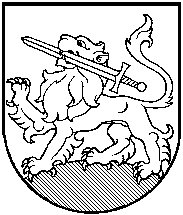 RIETAVO SAVIVALDYBĖS TARYBASPRENDIMASDĖL RIETAVO SAVIVALDYBĖS VISUOMENĖS SVEIKATOS RĖMIMO SPECIALIOSIOS PROGRAMOS PAJAMŲ IR IŠLAIDŲ PLANAVIMO, SUDARYMO IR VYKDYMO TVARKOS APRAŠO PATVIRTINIMO     2015 m. spalio  d.  Nr. T1-Rietavas                       Vadovaudamasi Lietuvos Respublikos vietos savivaldos įstatymo 16 straipsnio 4 dalimi, Lietuvos Respublikos sveikatos sistemos įstatymo 41 straipsnio 3 dalimi, Rietavo savivaldybės taryba n u s p r e n d ž i a: Patvirtinti Rietavo savivaldybės visuomenės sveikatos rėmimo specialiosios programos pajamų ir išlaidų planavimo, sudarymo ir vykdymo tvarkos aprašą (pridedama). Pripažinti netekusiu galios Rietavo savivaldybės tarybos 2010 m. rugsėjo 16 d. sprendimą Nr. T1-190 „Dėl Rietavo savivaldybės visuomenės sveikatos rėmimo specialiosios programos pajamų ir išlaidų planavimo, sudarymo ir vykdymo tvarkos aprašo patvirtinimo“.Sprendimas gali būti skundžiamas Lietuvos Respublikos administracinių bylų teisenos įstatymo nustatyta tvarka.Savivaldybės meras                                                                                              PATVIRTINTA Rietavo savivaldybės tarybos 2015 m. spalio   d.sprendimu Nr. T1-RIETAVO SAVIVALDYBĖS VISUOMENĖS SVEIKATOS RĖMIMO SPECIALIOSIOS PROGRAMOS PAJAMŲ IR IŠLAIDŲ PLANAVIMO, SUDARYMO IR VYKDYMO TVARKOS APRAŠASI. BENDROSIOS NUOSTATOS1. Rietavo savivaldybės visuomenės sveikatos rėmimo specialiosios programos pajamų ir išlaidų planavimo, sudarymo ir vykdymo tvarkos aprašas (toliau – Aprašas) nustato Savivaldybės visuomenės sveikatos rėmimo specialiosios programos (toliau – Specialioji programa) pajamų ir išlaidų planavimą, sudarymą ir vykdymą. 2. Specialiosios programos tikslas – finansuoti ir remti Savivaldybės visuomenės sveikatos programas. 3. Specialiosios programos pajamų ir išlaidų planą ir plano įvykdymo ataskaitą kiekvienais metais rengia ir Tarybai tvirtinti teikia Savivaldybės administracija (Savivaldybės gydytojas). II. SPECIALIOSIOS PROGRAMOS PAJAMŲ IR IŠLAIDŲ PLANAVIMAS4. Specialiosios programos pajamų šaltiniai yra: 4.1. Savivaldybės biudžeto asignavimai; 4.2. 20 procentų Savivaldybės Aplinkos apsaugos rėmimo specialiosios programos lėšų, išskyrus medžiotojų plotų naudotojų 70 procentų mokamo mokesčio už medžiojamųjų gyvūnų išteklių naudojimą; 4.3. savanoriškos fizinių ir juridinių asmenų įmokos; 4.4. kitos teisėtai įgytos lėšos. 5. Specialiosios programos lėšos kaupiamos atskiroje Savivaldybės biudžeto lėšų sąskaitoje. 6.  Specialiosios programos lėšos naudojamos šioms priemonėms: 6.1. visuomenės sveikatos stiprinimas ir ugdymas; 6.2. visuomenės sveikatos sauga; 6.3. neinfekcinių ligų profilaktika;6.4. kitoms gyventojų sveikatos apsaugos priemonėms.7. Savivaldybės visuomenės sveikatos rėmimo specialiosios programos projektų atranką vykdo ir projektų vertinimą atlieka Rietavo savivaldybės bendruomenės sveikatos taryba. III. SPECIALIOSIOS PROGRAMOS SUDARYMAS8. Specialiosios programos projektus gali rengti juridiniai asmenys. 9. Specialiosios programos projektų konkursas kiekvienų metų pirmąjį ketvirtį skelbiamas vietos spaudoje ar Savivaldybės interneto svetainėje. 10. Specialiosios programos projektai Savivaldybės administracijai (Savivaldybės gydytojui) pateikiami per 14 kalendorinių dienų nuo konkurso paskelbimo dienos. 11. Specialiosios programos projektai rengiami pagal Rietavo savivaldybės tarybos patvirtintą paraiškos formą. 12. Specialiosios programos projektus, atsižvelgdama į nustatytus prioritetus, vertina Bendruomenės sveikatos taryba. 13. Vadovaudamasi Bendruomenės sveikatos tarybos rekomendacijomis, Savivaldybės administracija (Savivaldybės gydytojas) rengia specialiosios programos lėšų paskirstymo projektą ir teikia jį tvirtinti Rietavo savivaldybės administracijos direktoriui. Pajamų planą ir panaudojimo ataskaitą tvirtina Rietavo savivaldybės taryba. Pajamų plane nurodomi finansavimo šaltiniai ir lėšos, išlaidų plane nurodoma finansuojama programa, vykdymui panaudotos lėšos. 14. Savivaldybės taryba Savivaldybės biudžeto asignavimus Specialiajai programai iš dalies finansuoti ir Savivaldybės Aplinkos apsaugos rėmimo specialiosios programos lėšas, numatytas gyventojų sveikatos apsaugai, tvirtina kartu su Savivaldybės biudžetu. IV. SPECIALIOSIOS PROGRAMOS VYKDYMAS15. Specialiosios programos asignavimų valdytojas yra Rietavo savivaldybės administracija. 16. Specialiosios programos lėšos kaupiamos atskiroje Rietavo savivaldybės administracijos sąskaitoje, į kurią lėšas perveda: 16.1. Savivaldybės administracijos Teisės ir finansų skyrius – Savivaldybės tarybos patvirtintus Savivaldybės biudžeto asignavimus ir Aplinkos apsaugos rėmimo specialiosios programos lėšas, skirtas gyventojų sveikatos apsaugai; 16.2. kiti šios Tvarkos aprašo 4.3 ir 4.4 punktuose įvardinti rėmėjai.17. Savivaldybės tarybai patvirtinus Specialiosios programos pajamų ir išlaidų planą, Savivaldybės administracija (Savivaldybės gydytojas) informuoja vykdytojus, kurių sveikatos programos bus finansuojamos, apie lėšas, numatytas programai vykdyti. Savivaldybės administracija parengia su jais programų vykdymo sutartis. 18. Programų vykdytojai pateikia Rietavo savivaldybės administracijos buhalterijai Savivaldybės administracijos direktoriaus  2014 m. gruodžio 2 d. įsakymu Nr. AV-578 „Dėl formų Rietavo savivaldybės biudžetui parengti patvirtinimo“ patvirtintą programos sąmatą BFP-1. 19. Vadovaujantis Rietavo savivaldybės tarybos 2008 m. spalio 30 d. sprendimo Nr. T1-245 „Dėl Rietavo savivaldybės biudžeto vykdymo, biudžeto asignavimų administravimo ir atskaitomybės taisyklių patvirtinimo“ 19 punktu, lėšas vykdytojams, neviršydama Specialiajai programai patvirtintų asignavimų, pagal pateiktas paraiškas perveda Rietavo savivaldybės administracijos buhalterija. 20. Už lėšų panaudojimą programų vykdytojai Rietavo savivaldybės administracijos buhalterijai atsiskaito kas ketvirtį, iki kito ketvirčio 5 d., pateikdami biudžeto išlaidų sąmatos įvykdymo ataskaitą „Forma Nr. 2“, patvirtintą Lietuvos Respublikos finansų ministro 2008 m. gruodžio 31 d. įsakymu Nr. 1K-465 (Lietuvos Respublikos finansų ministro 2014 m. lapkričio 28 d. įsakymo Nr. 1K-407 redakcija). 21. Iki gruodžio 30 d. programų vykdytojai privalo pateikti: 21.1. Rietavo savivaldybės administracijos buhalterijai: 21.1.1. metinę biudžeto išlaidų sąmatos įvykdymo ataskaitą „Forma Nr. 2“; 21.1.2. dokumentų, įrodančių išlaidų pagrįstumą, kopijas; 21.2. Rietavo savivaldybės administracijai (Savivaldybės gydytojui): 21.2.1. užpildytą programos projektų vykdymo ataskaitą. 22. Savivaldybės administracijos buhalterija teisės aktų ir administracijos direktoriaus nustatyta tvarka atsiskaito Rietavo savivaldybės administracijos Teisės ir finansų skyriui.V. BAIGIAMOSIOS NUOSTATOS23. Programų vykdytojai biudžetiniais metais nepanaudotas biudžeto lėšas privalo grąžinti į Rietavo savivaldybės administracijos sąskaitą, nurodytą sutartyje. _____________AIŠKINAMASIS RAŠTAS PRIE SPRENDIMO ,,DĖL  RIETAVO SAVIVALDYBĖS VISUOMENĖS SVEIKATOS RĖMIMO SPECIALIOSIOS PROGRAMOS PAJAMŲ IR IŠLAIDŲ PLANAVIMO, SUDARYMO IR VYKDYMO TVARKOS APRAŠO PATVIRTINIMO“ PROJEKTO2015-10-07Rietavas1. Sprendimo projekto esmė. Projektu siūloma patvirtinti Rietavo savivaldybės Visuomenės sveikatos rėmimo specialiosios programos pajamų ir išlaidų planavimo, sudarymo ir vykdymo tvarkos aprašą. 2. Kuo vadovaujantis parengtas sprendimo projektas. Sprendimo projektas parengtas vadovaujantis Lietuvos Respublikos vietos savivaldos įstatymo 16 straipsnio 4 dalimi, Lietuvos Respublikos sveikatos sistemos įstatymo 41 straipsnio 3 dalimi.3. Tikslai ir uždaviniai. Vykdyti Lietuvos Respublikos teisės aktus.4. Laukiami rezultatai.Tvarkos aprašas atitiks galiojančius teisės aktus.5. Kas inicijavo sprendimo  projekto rengimą.Savivaldybės administracijos Sveikatos, socialinės paramos ir rūpybos skyrius.6. Sprendimo projekto rengimo metu gauti specialistų vertinimai.Neigiamų specialistų vertinimų negauta.7. Galimos teigiamos ar neigiamos sprendimo priėmimo pasekmės.Neigiamų pasekmių nenumatyta.8. Lėšų poreikis sprendimo įgyvendinimui.Sprendimo projekto įgyvendinimas lėšų nepareikalaus.9. Antikorupcinis vertinimas.Nereikalingas.Sveikatos, socialinės paramos ir rūpybos skyriaus vedėja			         Jolita Alseikienė			